Урок №1. Тема: «Л.р №3 «Изучение движения тела по окружности под действием сил упругости и тяжести»»Прочитать стр 393-394, на двойном листочке записать название работы, цель, оборудование. Начертить таблицу (стр 396). Заполнить таблицу. Данные для таблицы взять из виртуальной лаборатории. https://www.youtube.com/watch?v=wP21vqLrDe4 Сделать необходимые расчеты (записать под таблицей). Сделать вывод.Отчет в  электронный журнал или на bykova.viktoriya@inbox.ruУрок №2. Тема: «Первая космическая скорость. Вес тела. Невесомость и перегрузки.»Прочитать §33, просмотреть видеофрагмент https://www.youtube.com/watch?v=_N-zK4rIgMo , Решить задачи (см. приложение к уроку), первый вариант решают девочки, второй - мальчикиФото решенных заданий высылают в электронный журнал или на bykova.viktoriya@inbox.ru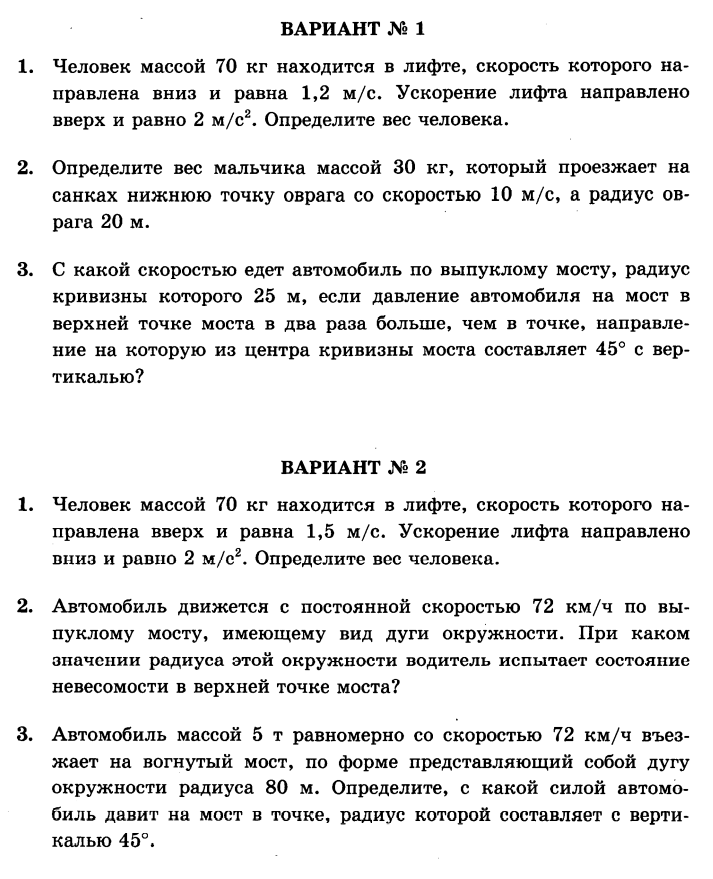 КлассДата урока по календарному плануТема урокаДата и время онлайн консультацииДомашнее задание110-А19.10.2021Л.р №3 «Изучение движения тела по окружности под действием сил упругости и тяжести» 8-30 – 8-55вторникПрочитать стр 393-394, выполнить виртуальную лабораторную работу   ( см. описание к уроку) срок выполнения до 21.04.2020 Отчет в  электронный журнал или на bykova.viktoriya@inbox.ru210-А21.10.2021Первая космическая скорость. Вес тела. Невесомость и перегрузки.10-30 – 10-55четверг§33 прочитать, решить задачи Громцева с.р №27Отчет в  электронный журнал или на bykova.viktoriya@inbox.ru